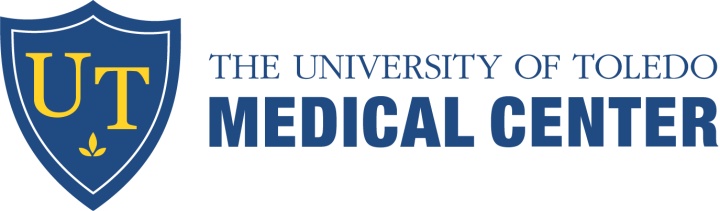 Airborne Isolation Room Daily Air Exchange MonitoringPlease test the negative pressure air exchange in all Airborne Isolation rooms DAILY by following the procedure below:Hold a piece of tissue at the bottom of the closed door. If air pressure is appropriately negative, the tissue will be sucked TOWARD the room. This is an acceptable airflow. If the tissue blows back toward the hallway or if there seems to be no pull to the room, DO NOT use this room for airborne isolation. Remove patient from the room to another room with negative pressure ventilation or a HEPA filter positioned at the foot of the bed. Immediately contact Facilities Maintenance @ 5353 to have the problem corrected.Complete an on-line occurrence report Please document the test result each shift in the chart below:DateTimeIs Negative Pressure acceptable?  If no, document actions